1․ 1487=1000+400+80+76294=6000+200+90+4138560=100000+30000+8000+500+602․ 3․ 4․  36124+13211=493355․112  7=7946. 39:7=35 (4 մն7. 8.9. ․․10. 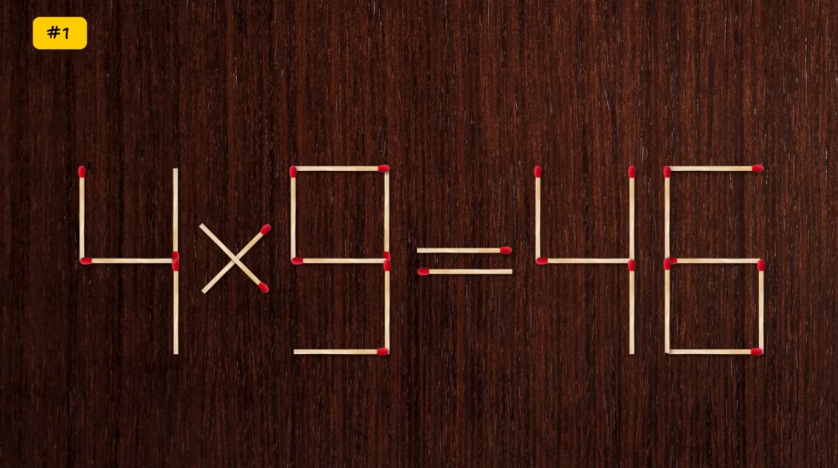 +36124-493351321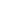 1361244933513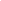 211x112-784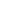 7771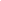 1278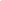 4-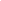 8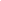 7-141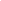 40-39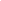 75x7+4=35+4=3935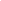 5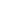 4